Куда: Уважаемые господа!Компания «Спецприцеп» совместно с официальным дилером по РФ ООО "МаксКар" благодарит Вас за интерес к нашей продукции и имеет честь представить ее Вам в виде коммерческого предложения.Коммерческое предложение №0580Т от 26.12.2019 г.Низкорамный 4-х осный трал-телескоп СпецПрицеп 994274 Скачать фото с сайта:https://www.maxcar54.ru/catalog/pritsepy-i-polupritsepy/traly/tral-teleskop-spetspritsep-994274-52-40/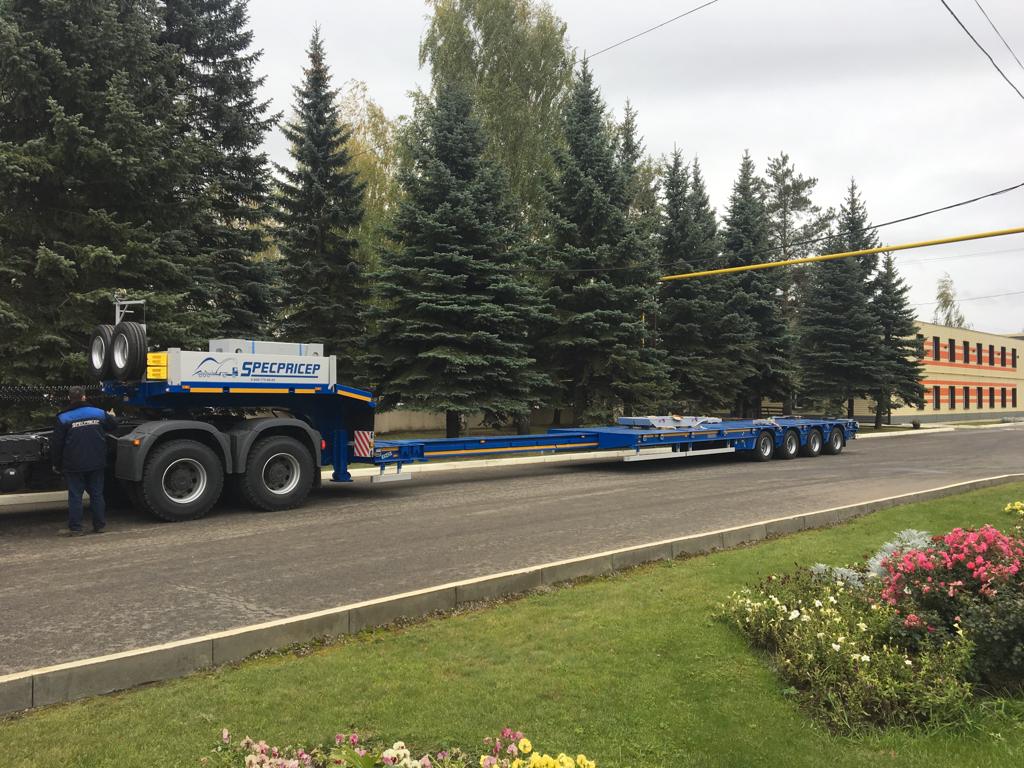 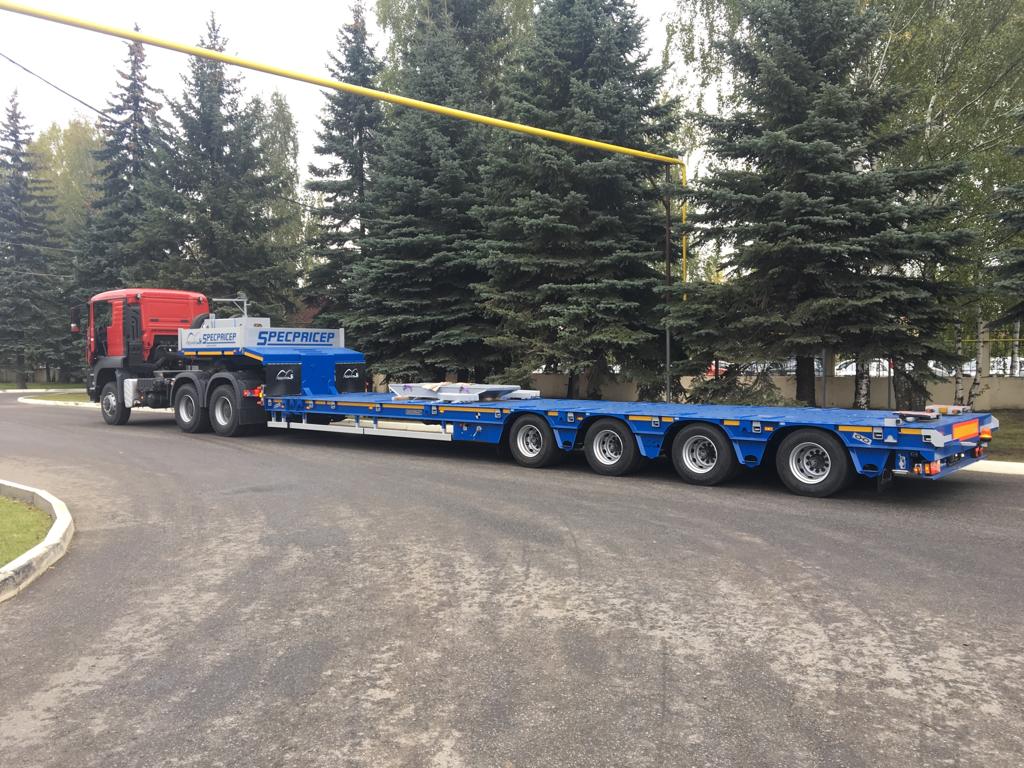 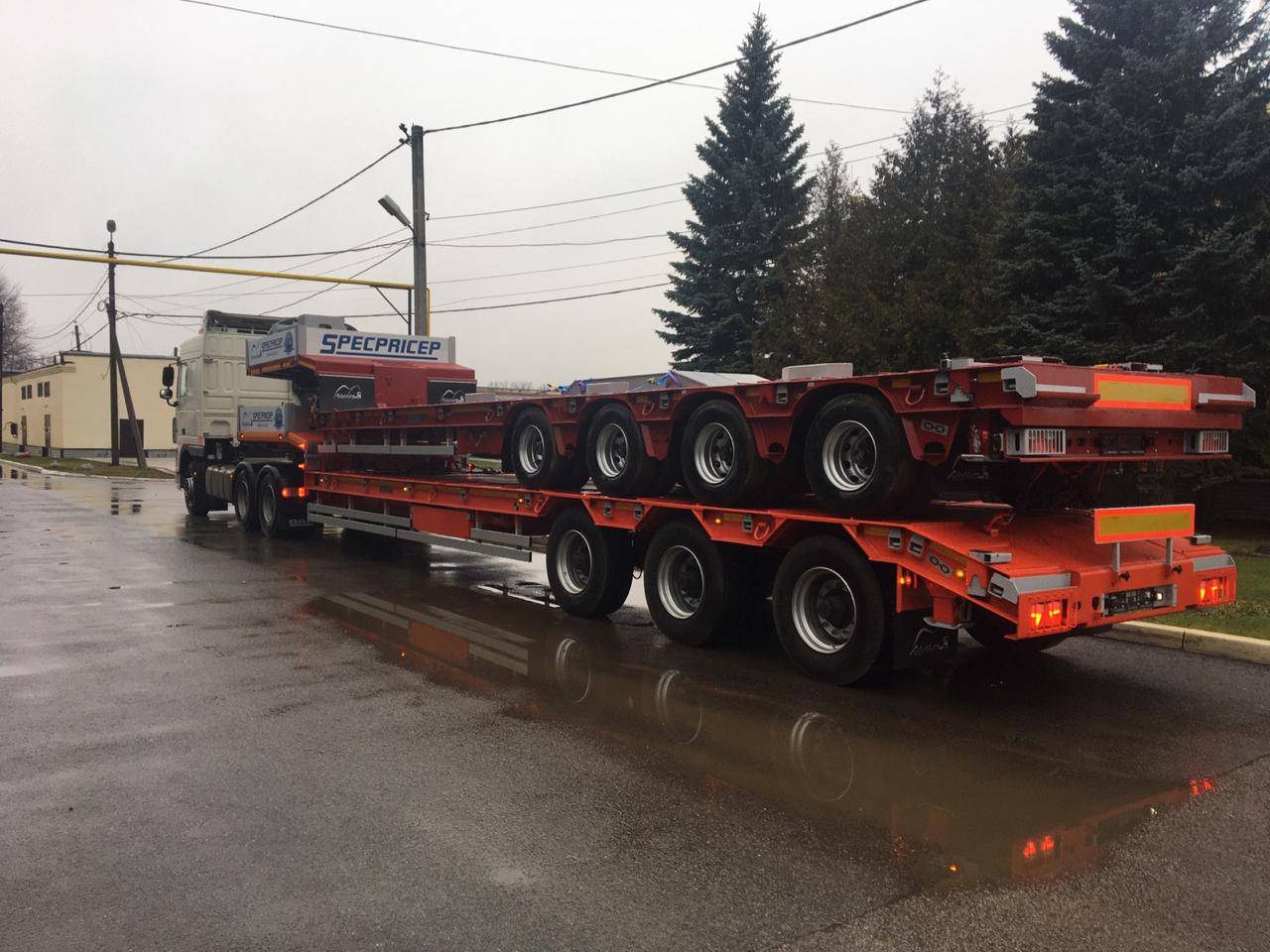 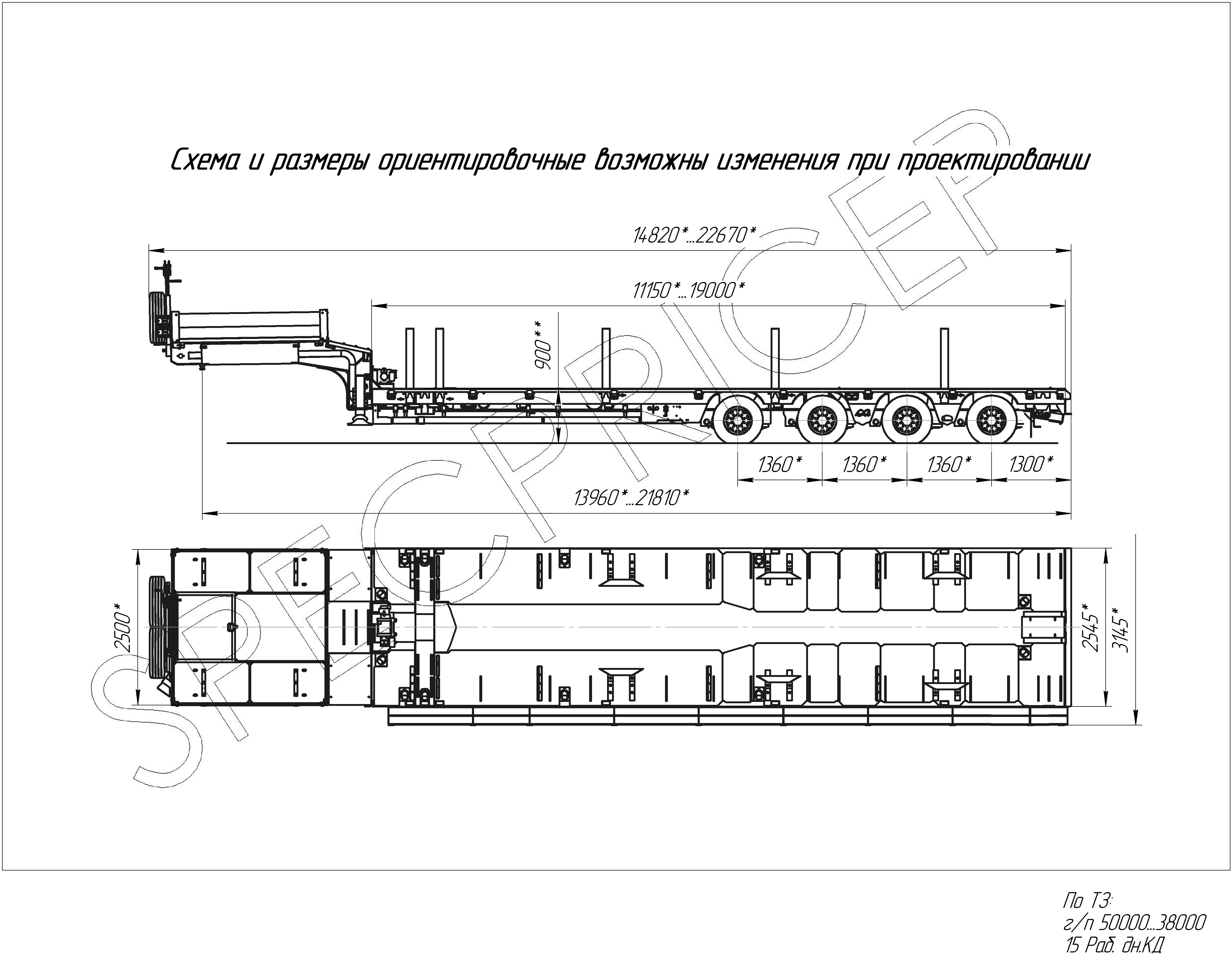 Срок поставки: 20 февраля 2020 г.Дополнительные опции:- механизм подъема оси                                                                       + 80 000,00 рублей с НДС;- Замена шин на 9,5R17,5 Goodyear                                                 + 150 000,00 рублей с НДС;- алюминиевые приставные трапы, 2 шт.                                 + 120 000,00 рублей с НДС;- контейнерные фитинги 1 пара (2 шт.)                                             + 20 000,00 рублей с НДС;- вставные стойки, высотой 1000 мм., 5 пар                                     + 100 000,00 рублей с НДС; - электролебедка с полиспастом 10 тнс, 24 В                                   + 100 000,00 рублей с НДС; - металлоконструкция с тентом на гусаке                                         + 30 000,00 рублей с НДС;- проблесковый маяк                                                                            + 5 000,00 рублей с НДС.Условия оплаты – предоплата от 25%, окончательная оплата после получения уведомления о   готовности полуприцепа к отгрузке.Доставка до г. Красноярск составит 150-170 тыс. руб.         Условия оплаты – предоплата 100%, оставшаяся сумма после уведомления полуприцепа к отгрузке с завода-изготовителя.Срок действия коммерческого предложения до 30.12.2019 г.          Гарантия: 12 месяцев.Производство ООО «Компания «Спецприцеп» сертифицировано по ISO 9001 (регистрационный № РОСС RU.ИС06.К00058).Компания «Спецприцеп» заинтересована во взаимовыгодном и долгосрочном сотрудничестве с Вами.Скачать фото с сайта:https://www.maxcar54.ru/catalog/pritsepy-i-polupritsepy/traly/tral-teleskop-spetspritsep-994273-45-36/https://www.maxcar54.ru/catalog/pritsepy-i-polupritsepy/traly/tral-teleskop-spetspritsep-994273-45-35/Видео тралов Спецприцеп:https://www.youtube.com/playlist?list=PLrw39I_qGQmzA0eYCJO4HcO-g08M8vjXRВидео 5-ти осный низкорамный трал-телескоп Спецприцеп 994275, 2018 г.в.:https://www.youtube.com/watch?v=eLELZ_s9le0&list=PLrw39I_qGQmzA0eYCJO4HcO-g08M8vjXR&index=37&t=8sпосмотрите наши свежие фото и видео с завода:https://cloud.mail.ru/public/KFuT/zN7hXQ3HhС уважением, Карнаков Вячеслав Владимирович
директор ООО "МаксКар"
8 (383) 233-32-53
8-913-752-39-768-913-477-09-39 (служебный)
стоянка - г. Новосибирск, ул. Кубовая, 60.
(карьер Мочище, ост. Объединение 4, автобаза "КатуньТранс")
maxcar54@mail.ruwww.maxcar54.ruhttps://www.youtube.com/channel/UCIiFI5uro5xB8fkw0N0pyRg/videosОбозначение полуприцепаSpecpricep 994274Тип полуприцепаАвтомобильный четырехосныйОсновной тягач седельныйМасса перевозимого груза, кг52 000 / 40 000Масса снаряженного полуприцепа, кг, ориентировочно14 700Технически допустимая максимальная (полная) масса полуприцепа, кг, ориентировочно 67 000Технически допустимая максимальная масса на (распределение полной массы на дорогу), кг. ориентировочно- через седельно-сцепное устройство тягача - через шины колес четырехосной тележки20 00047 000Габаритные размеры полуприцепа в транспортном положении, мм, не более:- длина- ширина- ширина с выдвижными уширителями- высота (max)14 820 (22 670)2 5453 1453 600Размеры грузовой платформы, мм, не более:- длина- ширина- высота (погрузочная высота под нагрузкой)11 150 + 7 850 2 545 (3145)900 или 950Высота ССУПод тягач заказчикаРама полуприцепаСиловые элементы рамы изготовлены из высокопрочной стали 09Г2С и S700НастилМеталлическийПереднее опорное устройствоМеханическое, с двухскоростным приводом серии Е 200 Т "JOSТ" (Германия) или аналогичноеПодвескаПневматическая (BPW Германия) с краном изменения высоты платформы (-70/+120 мм)Количество осей, шт.41-2-3-4-я стационарные Оси, производитель.BPW (пр-во Германия) Количество колес, шт.:- всего- в том числе запасных182Шины275/75R17,5 КАМА или 9,5R17,5 GoodyearДискиСтальные диски 6.75х17.5Давление в шинах, кПа (кгс\см2)850 (8,5)Тормозная системаEBS c функцией против опрокидыванияПанель управления стояночным тормозом на боковой части полуприцепа.Тормоза:- рабочие- стояночныйС пневматическим приводомпо 2-х проводной схемеПривод от пружинных энергоаккумуляторов Сцепной шкворень89 мм (3,5'') по ГОСТ 12017-81ЭлектрооборудованиеДвухпроводное с питанием от тягача, напряжением 24 В. Количество и расположение приборов по ГОСТ 8769-75, разъемные соединения по ГОСТ 9200-76Комплектация:- выдвижные уширители площадки до 3145  мм,- ложементы для укладки уширителей 2 шт.- приставные трапы стальные 4 шт.;- гусак с возможностью заезда;- инструментальный ящик во всю ширину   гусака;- защитные решетки фар;- кронштейны под приставные трапы,- механические опоры,- лебедка для подъема запасного колеса, - люк для обслуживания гусака - алюминиевые съемные борта на гусаке 400   мм,- грунтозацепы на раме,- оцинкованный направляющий брус (стопора  от бокового смещения),- петли для закрепления груза-  брызговики,- карманы под стойки 5 пар.- противооткатные упоры, - передвижной стол 300х2545 мм часть рамы- оцинкованные выдвижные знаки  негабаритного ТС 4 шт., с мерцающими  фонарями;- розетка под проблесковый маяк- сумка с ЗИП.Покраска: Перед покраской рама полуприцепа походит дробеструйную обработку.Наносится антикоррозионный грунт и эмаль в 2 слоя. Контурная светоотражающая пленкаЦвет полуприцепа: по согласованию.ДокументацияРуководство по эксплуатацииТехнический паспорт Цена в данной комплектации на условиях самовывоза из г. Тверь:на осях BPW 4 068 000,00 рублей с НДС 20%,на осях ROR 3 780 000,00Срок поставки:Конец марта-начало апреляУсловия поставки:самовывоз с завода-производителя – ООО «Компания «Спецприцеп» (Российская Федерация, г. Тверь, проезд Мелиораторов, д. 3-Б).Гарантия:12 месяцев Условия оплаты: оплата в российских рублях, предоплата от 25%, окончательная оплата – после получения уведомления о готовности товара к отгрузке.